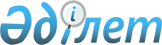 О признании утратившими силу некоторых постановлений акимата Алакольского районаПостановление акимата Алакольского района Алматинской области от 16 апреля 2021 года № 99. Зарегистрировано Департаментом юстиции Алматинской области 21 апреля 2021 года № 5932
      В соответствии со статьей 27 Закона Республики Казахстан от 6 апреля 2016 года "О правовых актах", акимат Алакольского района ПОСТАНОВЛЯЕТ:
      1. Признать утратившими силу некоторые постановления акимата Алакольского района согласно приложению к настоящему постановлению.
      2. Контроль за исполнением настоящего постановления возложить на руководителя государственного учреждения "Аппарат акима Алакольского района" Сатыбалдиева Д. С. 
      3. Настоящее постановление вступает в силу со дня государственной регистрации в органах юстиции и вводится в действие по истечении десяти календарных дней после дня его первого официального опубликования. Перечень некоторых постановлений акимата Алакольского района признаваемых утратившими силу
      1. Постановление акимата Алакольского района "Об установлении квоты рабочих мест для лиц состоящих на учете службы пробации уголовно-исполнительной инспекции, а также лиц, освобожденных из мест лишения свободы" от 31 октября 2011 года № 10-302 (зарегистрирован в Реестре государственной регистрации нормативных правовых актов № 2-5-162, опубликован 11 февраля 2012 года в газете "Алакөл" № 06);
      2. Постановление акимата Алакольского района "О внесении изменении в постановление акимата Алакольского района от 31 октября 2011 года "Об установлении квоты рабочих мест на лиц, освобожденных из мест лишения свободы в Алакольском районе" № 10-302 от 29 октября 2012 года № 10-375 (зарегистрирован в Реестре государственной регистрации нормативных правовых актов от 19 ноября 2012 года № 2195, опубликован 08 декабря 2012 года в газете "Алакөл" № 47);
      3. Постановление акимата Алакольского района "Об установлении квоты рабочих мест в Алакольском районе для несовершеннолетних выпускников интернатных организаций" от 29 октября 2012 года № 10-376 (зарегистрирован в Реестре государственной регистрации нормативных правовых актов № 2194, опубликован 08 декабря 2012 года в газете "Алакөл" № 47);
      4. Постановление акимата Алакольского района "Об утверждении государственного образовательного заказа на дошкольное воспитание и обучение, размера родительской платы по Алакольскому району" от 01 июля 2019 года № 184 (зарегистрирован в Реестре государственной регистрации нормативных правовых актов № 5197, опубликован 05 июля 2019 года в эталонном контрольном банке нормативных правовых актов Республики Казахстан).
					© 2012. РГП на ПХВ «Институт законодательства и правовой информации Республики Казахстан» Министерства юстиции Республики Казахстан
				
      Районный аким

А. Абдинов
Приложение к постановлению акимата Алакольского района Районный аким от 16 апреля 2021 года № 99